Открытые уроки по пожарной безопасностив Новомосковском административном округе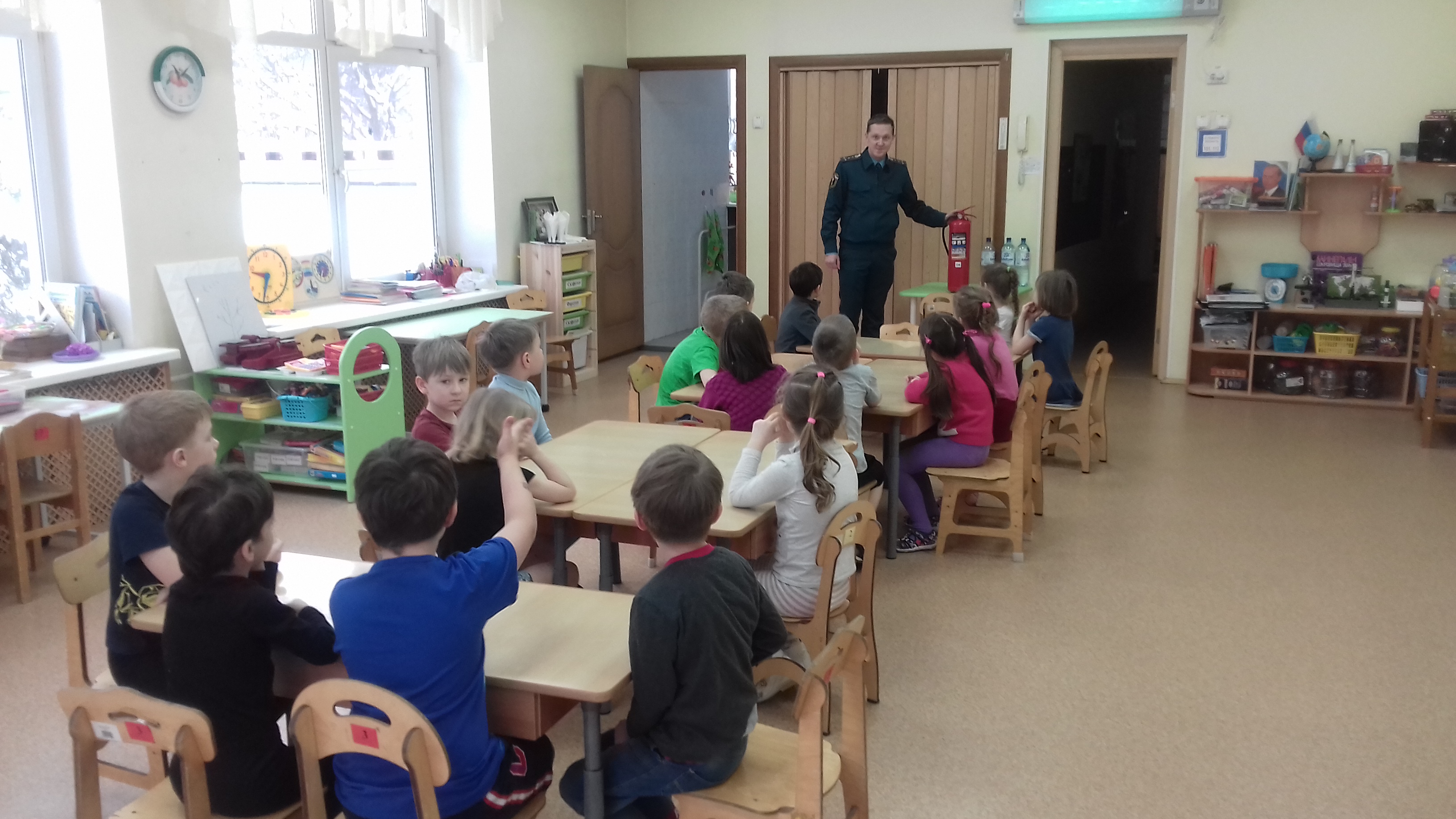 В рамках проведения года культуры пожарной безопасности сотрудники 1 регионального отдела надзорной деятельности и профилактической работы Управления по ТиНАО Главного управления МЧС России по г. Москве продолжают проведение открытых уроков по пожарной безопасности в учебных учреждениях Новомосковского административного округа города Москвы. Проведение подобного рода открытых уроков  уже стало доброй традицией в 1 отделе надзорной деятельности и профилактической работы Новомосковского административного округа.В очередной раз инспектор 1 регионального отдела надзорной деятельности и профилактической работы Управления по ТиНАО Главного управления МЧС России по г.Москве Марат Исмагулов 14 февраля провел открытый урок в ГБОУ 2117 г.о. Щербинка. Основными задачами урока стали:- Пропаганда деятельности пожарных добровольцев и привлечение в ряды добровольцев и волонтеров.- Приобщение школьников к регулярным занятиям физической культурой и спортом и организации их досуга.- Укрепление спортивных и дружеских связей.- Реализация программы сотрудничества «МЧС - Дети».В рамках проводимых мероприятий, которые направлены на пропаганду знаний пожарной безопасности и отработку правильных действий в случае возникновения пожара в учебных заведениях. Сотрудник МЧС еще раз напомнил ребятам номера телефонов экстренных служб и правила личной безопасности.1 региональный отдел надзорной деятельностии профилактической работы Управления по ТиНАОГлавного управления МЧС России по г. Москве